INDICAÇÃO N.º 902/2018Ementa: Efetuar limpeza da área localizada na rua João Previtale, Santa Cruz.Senhor Presidente:O Vereador FRANKLIN, solicita que seja encaminhado ao Excelentíssimo Senhor Prefeito Municipal a seguinte indicação:   Efetuar limpeza da área localizada na rua João Previtale na altura do número 415, no bairro Santa Cruz. Justificativa:Moradores procuraram este vereador para solicitar providências quanto a limpeza do local. (fotos em anexo)Valinhos, 19 de março de 2018.Franklin Duarte de LimaVereador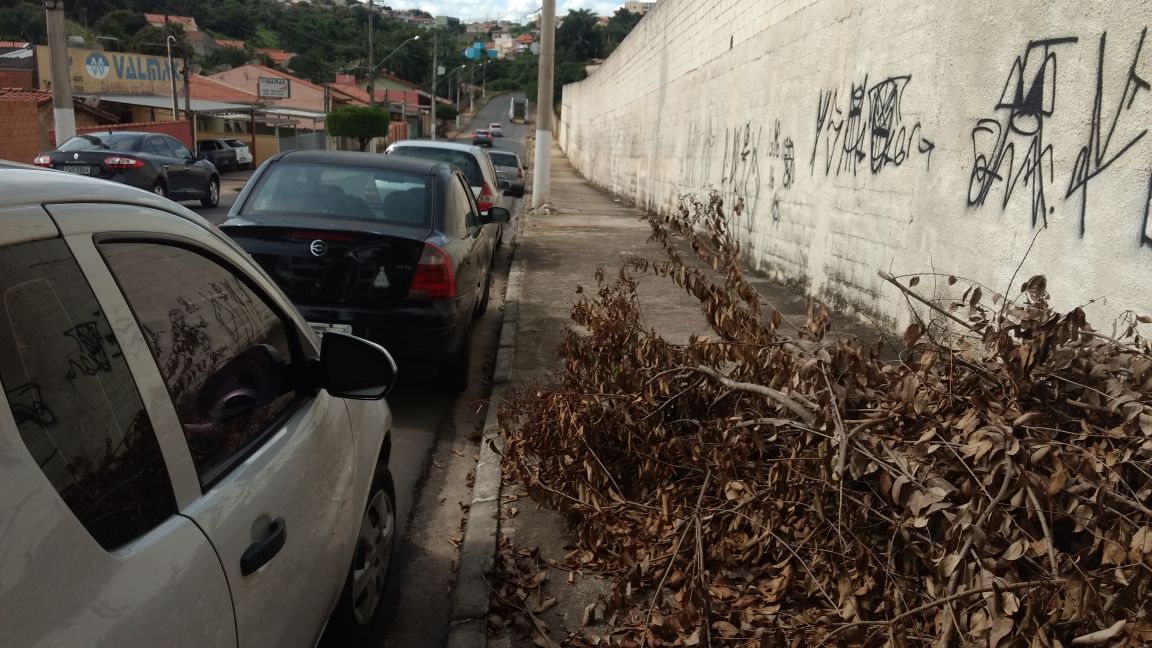 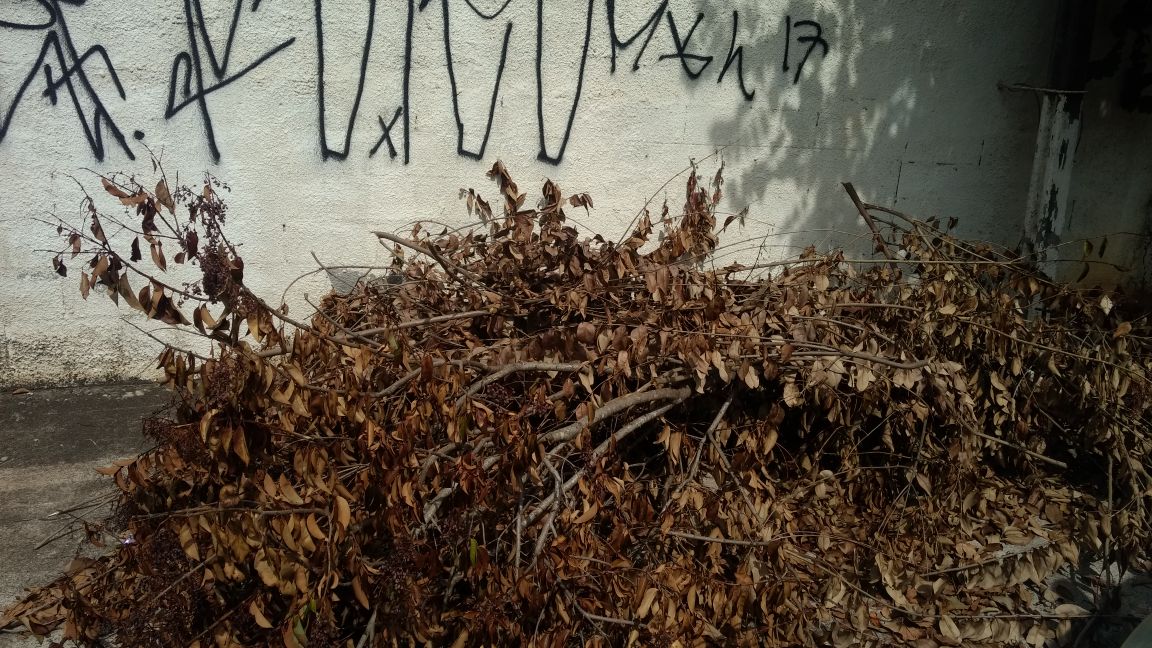 